GeoGuessr Framework GuideDirections: Go to www.geoguessr.com. You will be shown a total of five locations. Your job is to identify where they are at in the world. For two of the pictures take a screen shot and paste it into the picture boxes. For each picture explain what human/cultural and/or physical identifiers you used to make your guess. For the last picture box place your final map.Picture 1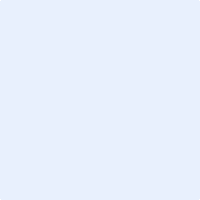 ExplanationClick here to enter text.Picture 2ExplanationClick here to enter text.Final MapWriting AssignmentAddress this argument:  In order to successfully understand the world, a person needs to have geographical knowledge.Write how your senses assisted you in identifying these places.  Which sense was the most important?  Write how your prior knowledge the cultural and physical features of different places in the world assisted you in identifying these places.  Was there any prior knowledge that seemed to be better for making correct identifications?  Be sure to address how you excluded some places from consideration.  Make sure your writing reflects the logical and thoughtful connections you made in identifying each location.  And most of all, support the idea that people need geography in order to understand their world. Click here to enter text.My name____________________________ I am grading __________________________ paper.Assessment Rubric for Picture 1 and 2 WorksheetsExplain any other identifiers missed for each picture.Picture 1Click here to enter text.Picture 2Click here to enter text.Name________________________________Writing AssignmentAddress this statement:In order to successfully understand the world, a person needs to have geographical knowledge.Write how your senses assisted you in identifying these places.  Which sense was the most important?  Write how your prior knowledge the cultural and physical features of different places in the world assisted you in identifying these places.  Was there any prior knowledge that seemed to be better for making correct identifications?  Be sure to address how you excluded some places from consideration.  Make sure your writing reflects the logical and thoughtful connections you made in identifying each location.  And most of all, support the idea that people need geography in order to understand their world. Scoring Guide for The Argumentative Writing Assignment a. Introduce precise claim(s), distinguish the claim(s) from alternate or opposing claims, and create an organization that establishes clear relationships among the claim(s), counterclaims, reasons, and evidence. (10 points)b. Develop claim(s) and counterclaims fairly, supplying data and evidence for each while pointing out the strengths and limitations of both claim(s) and counterclaims in a discipline-appropriate form and in a manner that anticipates the audience’s knowledge level and concerns. (10 points)c. Use words, phrases, and clauses to link the major sections of the text, create cohesion, and clarify the relationships between claim(s) and reasons, between reasons and evidence, and between claim(s) and counterclaims. (10 points)d. Establish and maintain a formal style and objective tone while attending to the norms and conventions of the discipline in which they are writing. (10 points)e. Provide a concluding statement or section that follows from or supports the argument presented. (10 points)44332211Human/Cultural IdentifiersHuman/Cultural IdentifiersThis student identified many details and went above and beyond to make thoughtful and logical connections between characteristics and the place identified This student identified many details and went above and beyond to make thoughtful and logical connections between characteristics and the place identified This student identified many details but may be missing a few. The student made good connections between characteristics and the place identified.This student identified many details but may be missing a few. The student made good connections between characteristics and the place identified.This student identified some details, but only the most obvious. Connections between characteristics and place are not fully developed or are missing key points.This student identified some details, but only the most obvious. Connections between characteristics and place are not fully developed or are missing key points.This student identified few or no details and/or did not connect characteristics to the place in a meaningful or logical way. Little to no effort is shown in this assignment.This student identified few or no details and/or did not connect characteristics to the place in a meaningful or logical way. Little to no effort is shown in this assignment.PhysicalPhysicalThis student identified many details and went above and beyond to make thoughtful and logical connections between characteristics and the place identified This student identified many details and went above and beyond to make thoughtful and logical connections between characteristics and the place identified This student identified many details but may be missing a few. The student made good connections between characteristics and the place identified.This student identified many details but may be missing a few. The student made good connections between characteristics and the place identified.This student identified some details, but only the most obvious. Connections between characteristics and place are not fully developed or are missing key points.This student identified some details, but only the most obvious. Connections between characteristics and place are not fully developed or are missing key points.This student identified few or no details and/or did not connect characteristics to the place in a meaningful or logical way. Little to no effort is shown in this assignment.This student identified few or no details and/or did not connect characteristics to the place in a meaningful or logical way. Little to no effort is shown in this assignment.